INFORMATION SHEET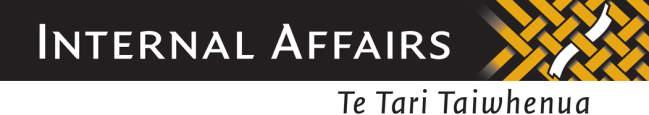 Lottery World War One, Environment and Heritage CommitteePurposeLottery World War One, Environment and Heritage grants are for projects which promote, protect and conserve New Zealand's natural, physical and cultural heritage, as well as commemorating the centenary of World War One such as: native flora and fauna regeneration projects/establishment of native plant nurseries captive breeding programmes including animal release programmes pest and predator eradication programmes historical publications oral historiesinterpretive panelsconservation of moveable cultural property exhibition related material and collection management systemsmuseum, whare taonga, archive facility and art gallery capital works projects and development conservation of historic buildings, structures, rolling stock, archaeological sites and waahi tapu sitescommunity events, activities and capital projects associated with commemorating the centenary of WW1.Information about the committees, including the latest Annual Report listing recipients, is available at www.communitymatters.govt.nz SkillsA mix of first-hand experience in a community group or groups, management skills and/or extensive business knowledge, and grant distribution experience is desirable   Other skills may include understanding of issues concerning the natural, physical and cultural heritage of New Zealand, knowledge of Māori cultural perspectives, museum/collection experience and heritage building/large built object restoration.CommitmentMembers are appointed for up to three years and may be reappointed.  The Committee usually holds three one or two day meetings per year.  Prior to each meeting, members usually spend up to eight hours in preparation work.  Meetings are generally held in Wellington.RemunerationThe Presiding Member receives $290 and Committee members receive $215 per full day as a meeting fee.  If a meeting runs for three hours or less, members are paid at half this rate.  All members receive a reading fee, which is half of a full-day meeting fee for each full-day meeting they attend.  Members are reimbursed for travelling expenses and travel to these meetings can be arranged through the Department of Internal Affairs if requested.